INDICAÇÃO Nº 862/2021Sugere ao Poder Executivo Municipal a possibilidade de recapeamento da malha asfáltica da Rua Sabino Juvenal Sandoval no bairro Jardim Santa Alice, neste município.Excelentíssimo Senhor Prefeito Municipal, Nos termos do Art. 108 do Regimento Interno desta Casa de Leis, dirijo-me a Vossa Excelência para sugerir que, por intermédio do Setor competente, a possibilidade de recapeamento da malha asfáltica em toda extensão da Rua Sabino Juvenal Sandoval no bairro Jardim Santa Alice, neste município.Justificativa:Este vereador vem sendo procurado por munícipes residentes nos bairros vizinhos da referida ruas, solicitando quanto a possibilidade do recapeamento da malha asfáltica em toda extensão da via citada no bairro Jardim Santa Alice, sendo esta rua que e o trajeto do ônibus e a mesma esta em situação caótica, asfalto afundados e outros lugares com o asfalto com muitos remendos altos; Diante da atual situação solicito a realização dos serviços acima descritos para solução do problema.“Palácio 15 de Julho”, em 24 de fevereiro de 2.021.JESUS                 Valdenor de Jesus G. Fonseca	   -Vereador-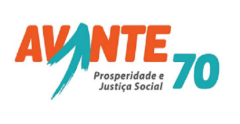 